SEMANA DEL 09 AL 14 DE JULIOSEMANA 22 VALOR: IDENTIDAD Inicia el Tercer Período AcadémicoOBSERVACIONES: FELICITACIONES PEDRO ALONSO RIVERA BUSTAMANTERECTOR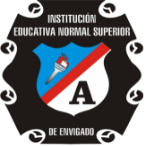 INSTITUCION EDUCATIVA ESCUELA NORMALSUPERIOR DE ENVIGADOCRONOGRAMA 2018FECHAACTIVIDADASISTENTESHORALUGARRESPONSABLESABRILLUNES 9 Reunión Cobertura Educativa, Gestión de Cobertura 2019Rector1:30 a 3:00 pmDébora Arango, salón monaguillosSecretaría de EducaciónABRILLUNES 9 Reunión de Comité Curricular Docentes del Programa de Formación Complementaria 10:00 a.m. IE Francisco Restrepo MolinaCoordinación académicaABRILLUNES 9 Salud Sexual y Convivencia EscolarCarrusel Estudiantes 4-1 y 4-2 1:00 a 5:00 pm Marceliano VélezOrientadora Escolar, EnfermeraMARTES 10Programa Protección AMbiental Grados 7.1, 7.2,  7.32:00p.mAuditorioPolicía NacionalMARTES 10Reunión Comité de Convivencia EscolarIntegrantes Comité de Convivencia Escolar4:00 a 6:00 pm Rectoría NormalRector, Coordinadoras MARTES 10Reunión de calidadRector, coordinadora Académica 8:00 a.m. a 1:00 p.m.Rectoría NormalRector, coordinadoraMIERCOLES 11Reunión Comité de Gestión de RiesgoIntegrantes Comité de Gestión de Riesgo3:00 a 5:00 pmRectoría NormalCoordinadoraMIERCOLES 11ALIADOS10Estela Sampayo, Diana y Luz Marina E.9:00 a.mColegio Rpo.MolinaAsesor MENMIERCOLES 11Reunión Comité del PAEIntegrantes Comité del PAE1:30 a 3:00 pm Rectoría NormalCoordinadoraJUEVES 12Reunión Consejo Académico Integrantes Consejo Académico4:00 pm Rectoría NormalCoordinación académicaJUEVES 12Reunión Comité de Inclusión Integrantes Comité de Inclusión 2:00 a 4:00 pmRectoría NormalCoordinadoraJUEVES 12Encuentro de padresPadres convocados6:00 p.m.Fernando González.RectorVIERNES 13Reunión Docentes Directivos y  docentes, 10:30 a 12:00 mJornada de disponibilidad Auditorio MUARector y CoordinaciónComité de ApoyoRector, coordinadoras, psicóloga,  orientadora escolar11:30 a 1:00 pmRectoría NormalRectorSABADO 14Proyecto semillas de Paz Alumnos interesados 3:00 pm Centro Atardecer Líderes del proyecto 